Таблица оценивания участников  в международном фестивале-конкурсенациональных культур народов мира «Дружба народов-2020» в  номинации «Художественное творчество»: Максимальное количество баллов 50 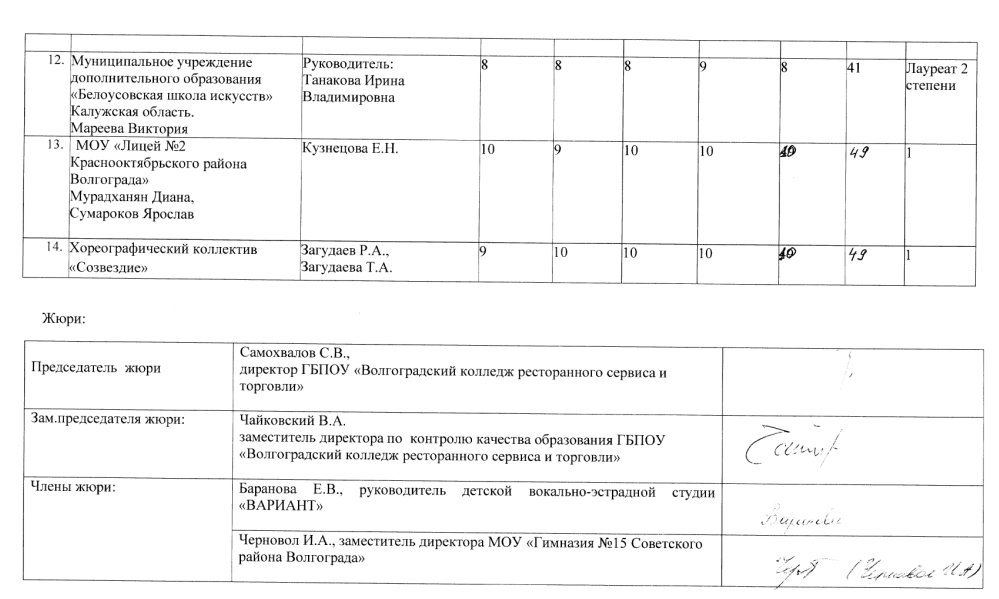 № п/пФИОучастникаФ.и.о. руководителейВизуальное впечатление, оригинальность10 балловКреативность 10 балловНаличие  национальных костюмов 10 балловПрофессионализм , мастерство, артистизм10 балловСоблюдение временного регламентаИтого Место МОУ «Гимназия №10 Кировского района Волгограда» Кулешова Каролина, Кузина Дарья2Руководитель:Хасина И.В.98989433ГБПОУ «Волгоградский колледж ресторанного сервиса и торговли»Хальпина Мария 1Болотина Г.Н.Шефер Н.А.108989441ДШИ 4Ансамбль «Родные напевы»«Посиделки»  инструментальная композиция6Руководитель:Волохов Алексей АлександровичФ.И.О.(концертмейстер)Куликова Раиса Иосифовна, Маркетанов Андрей ЕвгеньевичФ.И.О.(хореограф)Давыденко Елена Александровна101010101050Гран-ПриДШИ 4Ансамбль «Родные напевы»«Ехал Кузя с ярмарки»Руководитель:Куликова Раиса ИосифовнаФ.И.О.(концертмейстер):Маркетанов Андрей ЕвгеньевичФ.И.О.(хореограф)Давыденко Елена Александровна101091010491ДШИ 4Ансамбль «Родные напевы»Номинация « Соло» Сидоренко Софья 1Куликова Раиса ИосифовнаФ.И.О.(концертмейстер):Волохов Алексей Александрович,Ф.И.О.(хореограф):Давыденко Елена Александровна910101010491 место  в номинации «СОЛО»Общая  среднеобразовательная школа №21 г. Ангрена Ташкентской области Республики Узбекистан Обучающиеся 10 «А» класса 10 Постникова Л.В.9898842Участие  ГБПОУ «Волгоградский колледж ресторанного сервиса и торговли»Мелишникова Юлия, Титова Кристина, Елистратова Екатерина 3Руководители:Внукова Н.Н.,Сергеева О.В.98898422Студия танца «ГриАна»14Руководитель: Морозова А.А.101010109492Студия танца «ГриАна»Чупрыгина Анастасия Руководитель: Морозова А.А.8888842Участие   Студия танца «ГриАна»Мальцева Софья, Морозова АнастасияРуководитель: Морозова А.А.101010101050Гран-При  в номинации «ДУЭТ»МОУ «Средняя школа №13 Краснооктябрьского района Волгограда» 2Руководитель: Мажуга О.С.9889842Участие   